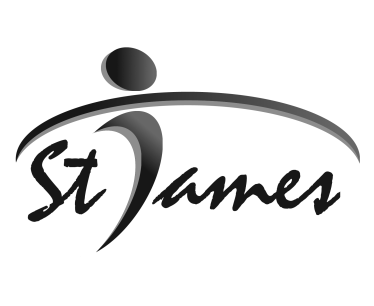 VOUCHERRequest for Advance of Funds or Reimbursement Work AreaMail Check(s) to:SignaturesPlease note: Requests for funds should be made prior to any expenditures being incurred.  Allow 10 business days for receipt of funds. Reimbursement requests must not be more than $200.00Please complete at the time of request for advance payment or reimbursement.Budget Line Item Date:  PurposeAmountCheck Payable to:Date NeededRequestor and PositionDateFinance ManagerDatePastoral/Ministry Liaisonif necessary)DateTreasurer(or designee)DateDirector of OperationsDateStatus of Ministry’s expenditures year-to-dateStatus of Ministry’s expenditures year-to-dateStatus of Ministry’s expenditures year-to-dateBudgetExpendituresBalance